Leader 2014 - 2020                                                                               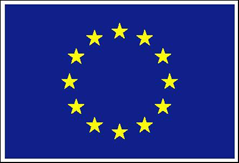 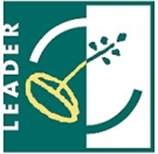 LAG HunsrückVordruck zur Feststellung der Finanzstärke einer Ortsgemeinde als ProjektträgerHinweis: Die LAG Hunsrück will finanzschwächere Ortsgemeinden als Projektträger im Rahmen der LEADER-Förderung stärker fördern als finanzstärkere Ortsgemeinden und hat dies auch in ihrer Lokalen Integrierten Ländlichen Entwicklungsstrategie (LILE) so dargelegt. Maßgebend für die Festlegung der Ortsgemeinde als finanzstarke/finanzschwache Ortsgemeinde ist dabei die Ertragskraft der Ortsgemeinde zum Zeitpunkt der Projektbeantragung.  Ortsgemeinde: 	Projektname:          Angaben zur Ortsgemeinde:Steuerkraftmesszahl am 30.09.des Vorjahresvor Projekteinreichung bei der LAG Hunsrück                                                                           Schlüsselzuweisung A am 30.09.des Vorjahres vor Projekteinreichung bei der LAG Hunsrück            			  	Schlüsselzuweisung B2 am 30.09.des Vorjahresvor Projekteinreichung bei der LAG Hunsrück            Einwohnerzahl am 30.06. des Vorvorjahres vor Projekteinreichung bei der LAG Hunsrück                Pachtaufkommen aus Windkraftanlagen des Vorjahres vor Projekteinreichung bei der LAG Hunsrück                                                                    Pachtaufkommen aus Freiflächen-Photovoltaik-Anlagen des Vorjahres vor Projekteinreichung bei der LAG Hunsrück                                                  -2--2-Einkommen aus Wegenutzung des Vorjahresvor  Projekteinreichung bei der LAG Hunsrück             Mit Bescheid festgelegter Schwellenwert des Landes Rheinland-Pfalz des Vorjahres vor Projekteinreichung bei der LAG Hunsrück                    Die Richtigkeit der gemachten Angaben wird hiermit bestätigt.Ort, Datum                                         Stempel                                                                       ______________________________                                                                   Name, UnterschriftDiese Vorlage ist mit der Projektanmeldung ausgefüllt bei der LAG Hunsrück einzureichen.Von der LAG Hunsrück auszufüllen:Feststellung:Die Ortsgemeinde   ist nach den gemachten Angaben als  finanzschwache/ finanzstarke Ortsgemeinde anzusehen. Für daseingereichte Projekt kommt eine      normale/                                                        eine erhöhte Förderung auf Grund der Feststellung in Betracht._____________________(Achim Kistner)Geschäftsführer LAG Hunsrück 